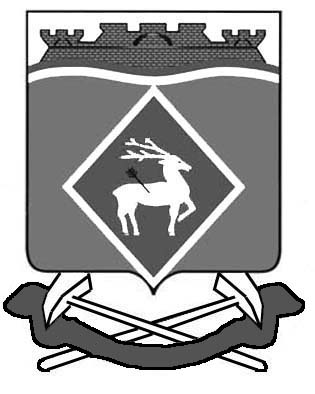 АДМИНИСТРАЦИЯ СИНЕГОРСКОГО СЕЛЬСКОГО ПОСЕЛЕНИЯПОСТАНОВЛЕНИЕ  30.12.2015               	                     № 311                                              п. СинегорскийВ соответствии с постановлением Администрации Синегорского сельского поселения от 19.09.2013 № 191 «Об утверждении Порядка разработки, реализации и оценки эффективности муниципальных программ Синегорского сельского поселения» и необходимостью корректировки объемов финансирования отдельных программных мероприятий,ПОСТАНОВЛЯЮ:1. Внести в постановление Администрации Синегорского сельского поселения от 25.10.2013 № 242   «Об утверждении муниципальной программы Синегорского сельского поселения «Обеспечение качественными жилищно-коммунальными услугами населения Синегорского сельского поселения»» следующие изменения:В Паспорте Программы:Подраздел «Объемы и источники финансирования муниципальной программы» изложить в редакции:Абзац 2 раздела 4 «Объемы и источники финансирования Муниципальной программы» изложить в редакции:«Общий объем финансового обеспечения реализации Муниципальной программы в 2014-2020 годах составляет 2150,949 тыс. рублей (в текущих ценах) за счет всех источников финансирования, в том числе:за счет средств федерального бюджета - 0,00 тыс. рублей;за счет средств областного бюджета – 743,349 тыс. рублей;за счет средств местных бюджетов – 1407,60 тыс. рублей;за счет средств внебюджетных источников - 0,00 тыс. рублей.»В паспорте Подпрограммы  «Развитие жилищного хозяйства в Синегорском сельском поселении»:Подраздел «Объемы и источники финансирования подпрограммы»:Абзацы 2,3,4 раздела 8.5. «Объемы и источники финансирования подпрограммы» изложить в редакции:«Общий объем финансового обеспечения реализации подпрограммы в 2014-2020 годах составляет  1497,949 тыс. рублей (в текущих ценах) за счет всех источников финансирования, в том числе:        за счет средств областного бюджета – 743,349 тыс. рублей;        за счет средств местных бюджетов –   754,60  тыс. рублей.В паспорте Подпрограммы «Создание условий для обеспечения качественными коммунальными услугами населения Синегорского сельского поселения»:Подраздел «Объемы и источники финансирования подпрограммы» изложить в редакции: Абзацы 2,3,4,5 раздела 9.5. «Объемы и источники финансирования подпрограммы» изложить в редакции:           «Общий объем финансового обеспечения реализации подпрограммы в 2014 – 2020 годах составляет 653,00 тыс. рублей (в текущих ценах) за счет всех источников финансирования, в том числе:за счет средств федерального бюджета – 0,00тыс. рублей;за счет средств областного бюджета – 0,00 тыс. рублей;за счет средств местных бюджетов – 653,00 тыс. рублей;за счет средств внебюджетных источников – 0,00 тыс. рублей.»Приложение № 3 к Муниципальной программе Синегорского сельского поселения «Обеспечение качественными жилищно-коммунальными услугами населения Синегорского сельского поселения» изложить в новой редакции согласно приложению № 1 к  настоящему постановлению.Приложение № 4 к Муниципальной программе Синегорского сельского поселения «Обеспечение качественными жилищно-коммунальными услугами населения Синегорского сельского поселения» изложить в новой редакции согласно приложению № 2 к  настоящему постановлению.Настоящее постановление подлежит официальному опубликованию.Контроль за исполнением постановления возложить на заведующего   сектором муниципального хозяйства Администрации Синегорского сельского поселения Т.А. Суржикову.       Глава Синегорского       сельского поселения                                                                    Н.И. ВолковСпециалист Администрации                                                                                                                            С.П. БесединаСпециалист Администрации                                                                                    С.П. БесединаО внесении изменений в постановление Администрации Синегорского сельского поселения от 25.10.2013г. № 242 «Объемы и источники финансирования Муниципальной программы Общий объем финансирования Муниципальной программы составляет в 2014-2020 годах -  2150,949 тыс. рублей, в том числе:в 2014 году – 1195,049 тыс. рублей;в 2015 году – 590,90 тыс. рублей;в 2016 году –   265,00   тыс. рублей;в 2017 году –   100,00   тыс. рублей;в 2018 году –   0,00   тыс. рублей;в 2019 году –   0,00   тыс. рублей;в 2020 году –   0,00   тыс. рублей;за счет средств областного бюджета –  743,349 тыс. рублей, в том числе:в 2014 году – 743,349 тыс. рублей;в 2015 году – 0,00 тыс. рублей;в 2016 году –   0,00   тыс. рублей;в 2017 году –   0,00   тыс. рублей;в 2018 году –   0,00   тыс. рублей;в 2019 году –   0,00   тыс. рублей;в 2020 году –   0,00   тыс. рублей;за счет средств местных бюджетов – 1407,6 тыс. рублей, в том числе:в 2014 году – 451,7 тыс. рублей;в 2015 году – 590,90 тыс. рублей;в 2016 году –   265,00   тыс. рублей;в 2017 году –   100,00   тыс. рублей;в 2018 году –   0,00   тыс. рублей;в 2019 году –   0,00   тыс. рублей;в 2020 году –   0,00   тыс. рублей;Финансирование мероприятий в объёмах, предусмотренных Программой, осуществляется в рамках средств, предусмотренных в бюджетах всех уровней на очередной финансовый год.Бюджетные ассигнования, предусмотренные в плановом периоде 2014-2020 годов, могут быть уточнены при формировании проектов бюджетов на соответствующий финансовый год.»«Объемы и источники финансирования подпрограммы–_1497,949_ тыс. рублей, в том числе: в 2014 году –  962,049     тыс. рублей; в 2015 году –    300,90    тыс. рублей; в 2016 году –    235,00    тыс. рублей; в 2017 году –    0,00   тыс. рублей;в 2018 году –    0,00     тыс. рублей; в 2019 году –    0,00      тыс. рублей;в 2020 году –    0,00      тыс. рублей;в том числе:за счет средств областного бюджета –   743,349       тыс. рублей, в том числе: в 2014 году –   743,349       тыс. рублей;в 2015 году –   0,0      тыс. рублей;в 2016 году –   0,0      тыс. рублей;в 2017 году –   0,0      тыс. рублей; в 2018 году –   0,0      тыс. рублей;в 2019 году –   0,0      тыс. рублей;в 2020 году –   0,0      тыс. рублей;за счет средств местных бюджетов –   754,60       тыс. рублей, в том числе: в 2014 году –  218,7       тыс. рублей;в 2015 году –  300,90       тыс. рублей;в 2016 году –  235,00       тыс. рублей;в 2017 году –  0,00       тыс. рублей;в 2018 году –  0,00       тыс. рублей;в 2019 году –  0,00       тыс. рублей;в 2020 году –  0,00       тыс. рублей.Финансирование мероприятий в объёмах, предусмотренных подпрограммой, осуществляется в рамках средств, предусмотренных в бюджетах всех уровней на очередной финансовый год.Бюджетные ассигнования, предусмотренные в плановом периоде 2014-2020 годов, могут быть уточнены при формировании проектов бюджетов на соответствующий финансовый год.»«Объемы  и источники финансирова-ния подпрограммы–653,00 тыс. рублей, в том числе:в 2014 году – 233,00 тыс. рублей;в 2015 году –290,00 тыс. рублей;в 2016 году –   30,0   тыс. рублей;в 2017 году –   100,00   тыс. рублей;в 2018 году –   0,00   тыс. рублей;в 2019 году –   0,00   тыс. рублей;в 2020 году –   0,00   тыс. рублей;за счет средств областного бюджета –  0,00 тыс. рублей, в том числе:в 2014 году – 0,00 тыс. рублей;в 2015 году – 0,00 тыс. рублей;в 2016 году –   0,00   тыс. рублей;в 2017 году –   0,00   тыс. рублей;в 2018 году –   0,00   тыс. рублей;в 2019 году –   0,00   тыс. рублей;в 2020 году –   0,00   тыс. рублей;за счет средств местных бюджетов – 653,00 тыс. рублей, в том числе:в 2014 году –233,0 тыс. рублей;в 2015 году – 290,00 тыс. рублей;в 2016 году –   30,00   тыс. рублей;в 2017 году –   100,00   тыс. рублей;в 2018 году –   0,00   тыс. рублей;в 2019 году –   0,00   тыс. рублей;в 2020 году –   0,00   тыс. рублей;за счет средств внебюджетных источников –0,00 тыс. рублей, в том числе:в 2014 году – 0,00  тыс. рублей;в 2015 году – 0,00   тыс. рублей;в 2016 году – 0,00  тыс. рублей;в 2017 году – 0,00  тыс. рублей;в 2018 году –  0,00   тыс. рублей; в 2019 году – 0,00  тыс. рублей;в 2020 году – 0,00  тыс. рублей.»Приложение № 1к постановлению АдминистрацииСинегорского сельского поселенияот 30.12.2015  № 311Приложение № 3 к Муниципальной программе Синегорского сельского поселения  «Обеспечение качественными жилищно-коммунальными услугами населения Синегорского сельского поселения»Расходы местного бюджета
на реализацию муниципальной программыПриложение № 1к постановлению АдминистрацииСинегорского сельского поселенияот 30.12.2015  № 311Приложение № 3 к Муниципальной программе Синегорского сельского поселения  «Обеспечение качественными жилищно-коммунальными услугами населения Синегорского сельского поселения»Расходы местного бюджета
на реализацию муниципальной программыПриложение № 1к постановлению АдминистрацииСинегорского сельского поселенияот 30.12.2015  № 311Приложение № 3 к Муниципальной программе Синегорского сельского поселения  «Обеспечение качественными жилищно-коммунальными услугами населения Синегорского сельского поселения»Расходы местного бюджета
на реализацию муниципальной программыПриложение № 1к постановлению АдминистрацииСинегорского сельского поселенияот 30.12.2015  № 311Приложение № 3 к Муниципальной программе Синегорского сельского поселения  «Обеспечение качественными жилищно-коммунальными услугами населения Синегорского сельского поселения»Расходы местного бюджета
на реализацию муниципальной программыПриложение № 1к постановлению АдминистрацииСинегорского сельского поселенияот 30.12.2015  № 311Приложение № 3 к Муниципальной программе Синегорского сельского поселения  «Обеспечение качественными жилищно-коммунальными услугами населения Синегорского сельского поселения»Расходы местного бюджета
на реализацию муниципальной программыПриложение № 1к постановлению АдминистрацииСинегорского сельского поселенияот 30.12.2015  № 311Приложение № 3 к Муниципальной программе Синегорского сельского поселения  «Обеспечение качественными жилищно-коммунальными услугами населения Синегорского сельского поселения»Расходы местного бюджета
на реализацию муниципальной программыПриложение № 1к постановлению АдминистрацииСинегорского сельского поселенияот 30.12.2015  № 311Приложение № 3 к Муниципальной программе Синегорского сельского поселения  «Обеспечение качественными жилищно-коммунальными услугами населения Синегорского сельского поселения»Расходы местного бюджета
на реализацию муниципальной программыПриложение № 1к постановлению АдминистрацииСинегорского сельского поселенияот 30.12.2015  № 311Приложение № 3 к Муниципальной программе Синегорского сельского поселения  «Обеспечение качественными жилищно-коммунальными услугами населения Синегорского сельского поселения»Расходы местного бюджета
на реализацию муниципальной программыПриложение № 1к постановлению АдминистрацииСинегорского сельского поселенияот 30.12.2015  № 311Приложение № 3 к Муниципальной программе Синегорского сельского поселения  «Обеспечение качественными жилищно-коммунальными услугами населения Синегорского сельского поселения»Расходы местного бюджета
на реализацию муниципальной программыПриложение № 1к постановлению АдминистрацииСинегорского сельского поселенияот 30.12.2015  № 311Приложение № 3 к Муниципальной программе Синегорского сельского поселения  «Обеспечение качественными жилищно-коммунальными услугами населения Синегорского сельского поселения»Расходы местного бюджета
на реализацию муниципальной программыПриложение № 1к постановлению АдминистрацииСинегорского сельского поселенияот 30.12.2015  № 311Приложение № 3 к Муниципальной программе Синегорского сельского поселения  «Обеспечение качественными жилищно-коммунальными услугами населения Синегорского сельского поселения»Расходы местного бюджета
на реализацию муниципальной программыПриложение № 1к постановлению АдминистрацииСинегорского сельского поселенияот 30.12.2015  № 311Приложение № 3 к Муниципальной программе Синегорского сельского поселения  «Обеспечение качественными жилищно-коммунальными услугами населения Синегорского сельского поселения»Расходы местного бюджета
на реализацию муниципальной программыПриложение № 1к постановлению АдминистрацииСинегорского сельского поселенияот 30.12.2015  № 311Приложение № 3 к Муниципальной программе Синегорского сельского поселения  «Обеспечение качественными жилищно-коммунальными услугами населения Синегорского сельского поселения»Расходы местного бюджета
на реализацию муниципальной программыПриложение № 1к постановлению АдминистрацииСинегорского сельского поселенияот 30.12.2015  № 311Приложение № 3 к Муниципальной программе Синегорского сельского поселения  «Обеспечение качественными жилищно-коммунальными услугами населения Синегорского сельского поселения»Расходы местного бюджета
на реализацию муниципальной программыПриложение № 1к постановлению АдминистрацииСинегорского сельского поселенияот 30.12.2015  № 311Приложение № 3 к Муниципальной программе Синегорского сельского поселения  «Обеспечение качественными жилищно-коммунальными услугами населения Синегорского сельского поселения»Расходы местного бюджета
на реализацию муниципальной программыПриложение № 1к постановлению АдминистрацииСинегорского сельского поселенияот 30.12.2015  № 311Приложение № 3 к Муниципальной программе Синегорского сельского поселения  «Обеспечение качественными жилищно-коммунальными услугами населения Синегорского сельского поселения»Расходы местного бюджета
на реализацию муниципальной программыПриложение № 1к постановлению АдминистрацииСинегорского сельского поселенияот 30.12.2015  № 311Приложение № 3 к Муниципальной программе Синегорского сельского поселения  «Обеспечение качественными жилищно-коммунальными услугами населения Синегорского сельского поселения»Расходы местного бюджета
на реализацию муниципальной программыПриложение № 1к постановлению АдминистрацииСинегорского сельского поселенияот 30.12.2015  № 311Приложение № 3 к Муниципальной программе Синегорского сельского поселения  «Обеспечение качественными жилищно-коммунальными услугами населения Синегорского сельского поселения»Расходы местного бюджета
на реализацию муниципальной программыПриложение № 1к постановлению АдминистрацииСинегорского сельского поселенияот 30.12.2015  № 311Приложение № 3 к Муниципальной программе Синегорского сельского поселения  «Обеспечение качественными жилищно-коммунальными услугами населения Синегорского сельского поселения»Расходы местного бюджета
на реализацию муниципальной программыПриложение № 1к постановлению АдминистрацииСинегорского сельского поселенияот 30.12.2015  № 311Приложение № 3 к Муниципальной программе Синегорского сельского поселения  «Обеспечение качественными жилищно-коммунальными услугами населения Синегорского сельского поселения»Расходы местного бюджета
на реализацию муниципальной программыПриложение № 1к постановлению АдминистрацииСинегорского сельского поселенияот 30.12.2015  № 311Приложение № 3 к Муниципальной программе Синегорского сельского поселения  «Обеспечение качественными жилищно-коммунальными услугами населения Синегорского сельского поселения»Расходы местного бюджета
на реализацию муниципальной программыПриложение № 1к постановлению АдминистрацииСинегорского сельского поселенияот 30.12.2015  № 311Приложение № 3 к Муниципальной программе Синегорского сельского поселения  «Обеспечение качественными жилищно-коммунальными услугами населения Синегорского сельского поселения»Расходы местного бюджета
на реализацию муниципальной программыПриложение № 1к постановлению АдминистрацииСинегорского сельского поселенияот 30.12.2015  № 311Приложение № 3 к Муниципальной программе Синегорского сельского поселения  «Обеспечение качественными жилищно-коммунальными услугами населения Синегорского сельского поселения»Расходы местного бюджета
на реализацию муниципальной программыПриложение № 1к постановлению АдминистрацииСинегорского сельского поселенияот 30.12.2015  № 311Приложение № 3 к Муниципальной программе Синегорского сельского поселения  «Обеспечение качественными жилищно-коммунальными услугами населения Синегорского сельского поселения»Расходы местного бюджета
на реализацию муниципальной программыСтатусНаименование муниципальной программы,
подпрограммы муниципальной программы,
основного мероприятия, мероприятия ВЦПСоисполнитель, участник,
ответственный за исполнение
основного мероприятия,
мероприятия ВЦПКБККБККБККБККБККБККБККБКРасходы, тыс. руб., годыРасходы, тыс. руб., годыРасходы, тыс. руб., годыРасходы, тыс. руб., годыРасходы, тыс. руб., годыРасходы, тыс. руб., годыРасходы, тыс. руб., годыРасходы, тыс. руб., годыРасходы, тыс. руб., годыРасходы, тыс. руб., годыРасходы, тыс. руб., годыРасходы, тыс. руб., годыРасходы, тыс. руб., годыСтатусНаименование муниципальной программы,
подпрограммы муниципальной программы,
основного мероприятия, мероприятия ВЦПСоисполнитель, участник,
ответственный за исполнение
основного мероприятия,
мероприятия ВЦПГРБСГРБСРзПрРзПрРзПрЦСРВРВР2014201420152015201620162017201720182018201920202020123445556778899101011111212131414Муниципальная
программаОбеспечение качественными жилищно-коммунальными услугами населения Синегорского сельского поселенияВсего, в том числе951951XXXXXX451,7451,7590,9590,9265,0265,0100,0100,00,00,00,00,00,0Муниципальная
программаОбеспечение качественными жилищно-коммунальными услугами населения Синегорского сельского поселения сектор муниципального хозяйства 951 951XXXXXX451,7451,7590,9590,9265,0265,0100,0100,00,00,00,00,00,0ПодпрограммаРазвитие жилищного хозяйства в Синегорском сельского поселенияВсего, в том числе 951 951XXXXXX218,7218,7300,9300,9235,0235,00,00,00,00,00,00,00,0Основное
мероприятие 1.1Предоставление иных межбюджетных трансфертов бюджетам муниципальных образований на предоставление субсидий управляющим организациям, товариществам собственников жилья, жилищно-строительным кооперативам, жилищным или иным специализированным потребительским кооперативам на проведение капитального ремонта многоквартирных домов, разработку и (или) изготовление проектно-сметной документации, проведение энергетических обследований многоквартирных домов сектор муниципального хозяйства 951 951XXXXXX47,547,50,00,00,00,00,00,00,00,00,00,00,0Основное мероприятие 1.2Содержание муниципального жилого фонда и муниципального имущества, включая уплату взносов «Ростовскому областному фонду содействия капитальному ремонту» сектор муниципального хозяйства951 951 XXXXXX171,2171,2300,9300,9235,0235,00,00,00,00,00,00,00,0ПодпрограммаСоздание условий для обеспечения качественными коммунальными услугами населения Синегорского сельского поселенияВсего, в том числе 951 951XXXXXX233,0233,0290,0290,030,030,0100,0100,00,00,00,00,00,0ПодпрограммаСоздание условий для обеспечения качественными коммунальными услугами населения Синегорского сельского поселения сектор муниципального хозяйства 951 951XXXXXX233,0233,0290,0290,030,030,0100,0100,00,00,00,00,00,0Основное
мероприятие 2.1Строительство и реконструкция объектов водопроводно-канализационного хозяйства, включая разработку проектно-сметной документации сектор муниципального хозяйстваXXXXXX0,00,00,00,00,00,00,00,00,00,00,00,00,0Основное
мероприятие 2.2Капитальный ремонт, ремонт объектов водопроводно-канализационного хозяйства, включая разработку проектно-сметной документации сектор муниципального хозяйства 951 951XXXXXX100,0100,076,076,010,010,050,050,00,00,00,00,00,0Основное
мероприятие 2.3Ремонт, содержание и восстановление сетей уличного освещения сектор муниципального хозяйства951951XXXXXX83,083,0214,0214,020,020,050,050,00,00,00,00,00,0Основное
мероприятие 2.4Развитие материальной базы в сфере обращения с твердыми бытовыми отходами, включая приобретение мусоровозов сектор муниципального хозяйства951 951 XXXXXX0,00,00,00,00,00,00,00,00,00,00,00,00,0Основное
мероприятие 2.5Мероприятие по изготовлению сметы на проектно-изыскательские работы и получение заключения на достоверность стоимости проектно-изыскательских работ на строительство распределительного газопровода в х. Почтовый Белокалитвинского р-на Ростовской области сектор муниципального хозяйства 951 951XXXXXX50,050,00,00,00,00,00,00,00,00,00,00,00,0Обозначения:Обозначения:КБК - код бюджетной классификацииКБК - код бюджетной классификацииКБК - код бюджетной классификацииКБК - код бюджетной классификацииКБК - код бюджетной классификацииКБК - код бюджетной классификацииКБК - код бюджетной классификацииКБК - код бюджетной классификацииКБК - код бюджетной классификацииКБК - код бюджетной классификацииКБК - код бюджетной классификацииКБК - код бюджетной классификацииКБК - код бюджетной классификацииКБК - код бюджетной классификацииКБК - код бюджетной классификацииКБК - код бюджетной классификацииКБК - код бюджетной классификацииКБК - код бюджетной классификацииКБК - код бюджетной классификацииКБК - код бюджетной классификацииКБК - код бюджетной классификацииКБК - код бюджетной классификацииКБК - код бюджетной классификацииКБК - код бюджетной классификацииГРБС - главный распорядитель бюджетных средствГРБС - главный распорядитель бюджетных средствГРБС - главный распорядитель бюджетных средствГРБС - главный распорядитель бюджетных средствГРБС - главный распорядитель бюджетных средствГРБС - главный распорядитель бюджетных средствГРБС - главный распорядитель бюджетных средствГРБС - главный распорядитель бюджетных средствГРБС - главный распорядитель бюджетных средствГРБС - главный распорядитель бюджетных средствГРБС - главный распорядитель бюджетных средствГРБС - главный распорядитель бюджетных средствГРБС - главный распорядитель бюджетных средствГРБС - главный распорядитель бюджетных средствГРБС - главный распорядитель бюджетных средствГРБС - главный распорядитель бюджетных средствГРБС - главный распорядитель бюджетных средствГРБС - главный распорядитель бюджетных средствГРБС - главный распорядитель бюджетных средствГРБС - главный распорядитель бюджетных средствГРБС - главный распорядитель бюджетных средствГРБС - главный распорядитель бюджетных средствГРБС - главный распорядитель бюджетных средствГРБС - главный распорядитель бюджетных средствРзПр - раздел, подразделРзПр - раздел, подразделРзПр - раздел, подразделРзПр - раздел, подразделРзПр - раздел, подразделРзПр - раздел, подразделРзПр - раздел, подразделРзПр - раздел, подразделРзПр - раздел, подразделРзПр - раздел, подразделРзПр - раздел, подразделРзПр - раздел, подразделРзПр - раздел, подразделРзПр - раздел, подразделРзПр - раздел, подразделРзПр - раздел, подразделРзПр - раздел, подразделРзПр - раздел, подразделРзПр - раздел, подразделРзПр - раздел, подразделРзПр - раздел, подразделРзПр - раздел, подразделРзПр - раздел, подразделРзПр - раздел, подразделЦСР - целевая статья расходовЦСР - целевая статья расходовЦСР - целевая статья расходовЦСР - целевая статья расходовЦСР - целевая статья расходовЦСР - целевая статья расходовЦСР - целевая статья расходовЦСР - целевая статья расходовЦСР - целевая статья расходовЦСР - целевая статья расходовЦСР - целевая статья расходовЦСР - целевая статья расходовЦСР - целевая статья расходовЦСР - целевая статья расходовЦСР - целевая статья расходовЦСР - целевая статья расходовЦСР - целевая статья расходовЦСР - целевая статья расходовЦСР - целевая статья расходовЦСР - целевая статья расходовЦСР - целевая статья расходовЦСР - целевая статья расходовЦСР - целевая статья расходовЦСР - целевая статья расходовВР - вид расходовВР - вид расходовВР - вид расходовВР - вид расходовВР - вид расходовВР - вид расходовВР - вид расходовВР - вид расходовВР - вид расходовВР - вид расходовВР - вид расходовВР - вид расходовВР - вид расходовВР - вид расходовВР - вид расходовВР - вид расходовВР - вид расходовВР - вид расходовВР - вид расходовВР - вид расходовВР - вид расходовВР - вид расходовВР - вид расходовВР - вид расходовПриложение № 2к постановлению АдминистрацииСинегорского сельского поселенияот 30.12.2015  № 311Приложение № 4 к Муниципальной программе Синегорского сельского поселения  «Обеспечение качественными жилищно-коммунальными услугами населения Синегорского сельского поселения»Приложение № 2к постановлению АдминистрацииСинегорского сельского поселенияот 30.12.2015  № 311Приложение № 4 к Муниципальной программе Синегорского сельского поселения  «Обеспечение качественными жилищно-коммунальными услугами населения Синегорского сельского поселения»Приложение № 2к постановлению АдминистрацииСинегорского сельского поселенияот 30.12.2015  № 311Приложение № 4 к Муниципальной программе Синегорского сельского поселения  «Обеспечение качественными жилищно-коммунальными услугами населения Синегорского сельского поселения»Приложение № 2к постановлению АдминистрацииСинегорского сельского поселенияот 30.12.2015  № 311Приложение № 4 к Муниципальной программе Синегорского сельского поселения  «Обеспечение качественными жилищно-коммунальными услугами населения Синегорского сельского поселения»Приложение № 2к постановлению АдминистрацииСинегорского сельского поселенияот 30.12.2015  № 311Приложение № 4 к Муниципальной программе Синегорского сельского поселения  «Обеспечение качественными жилищно-коммунальными услугами населения Синегорского сельского поселения»Приложение № 2к постановлению АдминистрацииСинегорского сельского поселенияот 30.12.2015  № 311Приложение № 4 к Муниципальной программе Синегорского сельского поселения  «Обеспечение качественными жилищно-коммунальными услугами населения Синегорского сельского поселения»Приложение № 2к постановлению АдминистрацииСинегорского сельского поселенияот 30.12.2015  № 311Приложение № 4 к Муниципальной программе Синегорского сельского поселения  «Обеспечение качественными жилищно-коммунальными услугами населения Синегорского сельского поселения»Приложение № 2к постановлению АдминистрацииСинегорского сельского поселенияот 30.12.2015  № 311Приложение № 4 к Муниципальной программе Синегорского сельского поселения  «Обеспечение качественными жилищно-коммунальными услугами населения Синегорского сельского поселения»Приложение № 2к постановлению АдминистрацииСинегорского сельского поселенияот 30.12.2015  № 311Приложение № 4 к Муниципальной программе Синегорского сельского поселения  «Обеспечение качественными жилищно-коммунальными услугами населения Синегорского сельского поселения»Приложение № 2к постановлению АдминистрацииСинегорского сельского поселенияот 30.12.2015  № 311Приложение № 4 к Муниципальной программе Синегорского сельского поселения  «Обеспечение качественными жилищно-коммунальными услугами населения Синегорского сельского поселения»Расходы федерального, областного и местного бюджетов на реализацию муниципальной программыРасходы федерального, областного и местного бюджетов на реализацию муниципальной программыРасходы федерального, областного и местного бюджетов на реализацию муниципальной программыРасходы федерального, областного и местного бюджетов на реализацию муниципальной программыРасходы федерального, областного и местного бюджетов на реализацию муниципальной программыРасходы федерального, областного и местного бюджетов на реализацию муниципальной программыРасходы федерального, областного и местного бюджетов на реализацию муниципальной программыРасходы федерального, областного и местного бюджетов на реализацию муниципальной программыРасходы федерального, областного и местного бюджетов на реализацию муниципальной программыРасходы федерального, областного и местного бюджетов на реализацию муниципальной программыРасходы федерального, областного и местного бюджетов на реализацию муниципальной программыРасходы федерального, областного и местного бюджетов на реализацию муниципальной программыРасходы федерального, областного и местного бюджетов на реализацию муниципальной программыРасходы федерального, областного и местного бюджетов на реализацию муниципальной программыРасходы федерального, областного и местного бюджетов на реализацию муниципальной программыРасходы федерального, областного и местного бюджетов на реализацию муниципальной программыРасходы федерального, областного и местного бюджетов на реализацию муниципальной программыРасходы федерального, областного и местного бюджетов на реализацию муниципальной программыРасходы федерального, областного и местного бюджетов на реализацию муниципальной программыРасходы федерального, областного и местного бюджетов на реализацию муниципальной программыСтатусСтатусНаименование муниципальной программы,
подпрограммы муниципальной программыНаименование муниципальной программы,
подпрограммы муниципальной программыОтветственный
исполнитель,
соисполнителиОтветственный
исполнитель,
соисполнителиОценка расходов, тыс. руб., годыОценка расходов, тыс. руб., годыОценка расходов, тыс. руб., годыОценка расходов, тыс. руб., годыОценка расходов, тыс. руб., годыОценка расходов, тыс. руб., годыОценка расходов, тыс. руб., годыОценка расходов, тыс. руб., годыОценка расходов, тыс. руб., годыОценка расходов, тыс. руб., годыОценка расходов, тыс. руб., годыОценка расходов, тыс. руб., годыОценка расходов, тыс. руб., годыОценка расходов, тыс. руб., годыСтатусСтатусНаименование муниципальной программы,
подпрограммы муниципальной программыНаименование муниципальной программы,
подпрограммы муниципальной программыОтветственный
исполнитель,
соисполнителиОтветственный
исполнитель,
соисполнители20142014201420152015201520162016201720172018201820192020112233444555667788910Муниципальная
программаМуниципальная
программаОбеспечение качественными жилищно-коммунальными услугами населения Синегорского сельского поселенияОбеспечение качественными жилищно-коммунальными услугами населения Синегорского сельского поселенияВсегоВсего1195,0491195,0491195,049590,9590,9590,9265,0265,0100,0100,00,00,00,00,0Муниципальная
программаМуниципальная
программаОбеспечение качественными жилищно-коммунальными услугами населения Синегорского сельского поселенияОбеспечение качественными жилищно-коммунальными услугами населения Синегорского сельского поселенияФБФБ0,00,00,00,00,00,00,00,00,00,00,00,00,00,0Муниципальная
программаМуниципальная
программаОбеспечение качественными жилищно-коммунальными услугами населения Синегорского сельского поселенияОбеспечение качественными жилищно-коммунальными услугами населения Синегорского сельского поселенияОБОБ743,349743,349743,3490,00,00,00,00,00,00,00,00,00,00,0Муниципальная
программаМуниципальная
программаОбеспечение качественными жилищно-коммунальными услугами населения Синегорского сельского поселенияОбеспечение качественными жилищно-коммунальными услугами населения Синегорского сельского поселенияМБМБ451,7451,7451,7590,9590,9590,9265,0265,0100,0100,00,00,00,00,0Муниципальная
программаМуниципальная
программаОбеспечение качественными жилищно-коммунальными услугами населения Синегорского сельского поселенияОбеспечение качественными жилищно-коммунальными услугами населения Синегорского сельского поселенияМБМБ451,7451,7451,7590,9590,9590,9265,0265,0100,0100,00,00,00,0Подпрограмма 1Подпрограмма 1Развитие жилищного хозяйства в Синегорском сельском поселенииРазвитие жилищного хозяйства в Синегорском сельском поселенииВсегоВсего962,049962,049962,049300,9300,9300,9235,0235,00,00,00,00,00,00,0Подпрограмма 1Подпрограмма 1Развитие жилищного хозяйства в Синегорском сельском поселенииРазвитие жилищного хозяйства в Синегорском сельском поселенииФБФБ0,00,00,00,00,00,00,00,00,00,00,00,00,00,0Подпрограмма 1Подпрограмма 1Развитие жилищного хозяйства в Синегорском сельском поселенииРазвитие жилищного хозяйства в Синегорском сельском поселенииОБОБ743,349743,349743,3490,00,00,00,00,00,00,00,00,00,00,0Подпрограмма 1Подпрограмма 1Развитие жилищного хозяйства в Синегорском сельском поселенииРазвитие жилищного хозяйства в Синегорском сельском поселенииМБМБ218,7218,7218,7300,9300,9300,9235,0235,00,00,00,00,00,00,0Подпрограмма 1Подпрограмма 1Развитие жилищного хозяйства в Синегорском сельском поселенииРазвитие жилищного хозяйства в Синегорском сельском поселенииПодпрограмма 2Подпрограмма 2Создание условий для обеспечения качественными коммунальными услугами населения Синегорского сельского поселенияСоздание условий для обеспечения качественными коммунальными услугами населения Синегорского сельского поселенияВсегоВсего233,0233,0233,0290,0290,0290,030,030,0100,0100,00,00,00,00,0Подпрограмма 2Подпрограмма 2Создание условий для обеспечения качественными коммунальными услугами населения Синегорского сельского поселенияСоздание условий для обеспечения качественными коммунальными услугами населения Синегорского сельского поселенияФБФБ0,00,00,00,00,00,00,00,00,00,00,00,00,00,0Подпрограмма 2Подпрограмма 2Создание условий для обеспечения качественными коммунальными услугами населения Синегорского сельского поселенияСоздание условий для обеспечения качественными коммунальными услугами населения Синегорского сельского поселенияОБОБ0,00,00,00,00,00,00,00,00,00,00,00,00,00,0Подпрограмма 2Подпрограмма 2Создание условий для обеспечения качественными коммунальными услугами населения Синегорского сельского поселенияСоздание условий для обеспечения качественными коммунальными услугами населения Синегорского сельского поселенияМБМБ233,0233,0233,0290,0290,0290,030,030,0100,0100,00,00,00,00,0Подпрограмма 2Подпрограмма 2Создание условий для обеспечения качественными коммунальными услугами населения Синегорского сельского поселенияСоздание условий для обеспечения качественными коммунальными услугами населения Синегорского сельского поселенияПодпрограмма 2Подпрограмма 2Создание условий для обеспечения качественными коммунальными услугами населения Синегорского сельского поселенияСоздание условий для обеспечения качественными коммунальными услугами населения Синегорского сельского поселенияОбозначения:Обозначения:Обозначения:Обозначения:ФБ - федеральный бюджетФБ - федеральный бюджетФБ - федеральный бюджетФБ - федеральный бюджетОБ - областной бюджетОБ - областной бюджетОБ - областной бюджетОБ - областной бюджетМБ - местный бюджетМБ - местный бюджетМБ - местный бюджетМБ - местный бюджет